Вымогательство взяткиЭто требование должностного лица или лица, выполняющего управленческие функции в коммерческой или иной организации, дать взятку либо передать незаконное вознаграждение в виде денег, ценных бумаг, иного имущества при коммерческом подкупе под угрозой совершения действий, которые могут причинить ущерб законным интересам гражданина либо поставить последнего в такие условия, при которых он вынужден дать взятку либо совершить коммерческий подкуп с целью предотвращения вредных последствий для его правоохраняемых интересов. Областное государственное бюджетное профессиональное образовательное учреждение «Ульяновский медицинский колледж имени С.Б.Анурьевой»Честность неотделима от свободы, как коррупция от деспотизма.                                                 А. ФрансПротиводействие коррупцииАдрес: 432059, г. Ульяновск, проспект Туполева, д. 1/98 Сайт: медколледж73.рф Авторы буклета: Попова Т.Н., заместитель директора по воспитательной работе, преподаватель русского языка, Романова Т.И., юрисконсультПротиводействие коррупции ВЫ ОБЯЗАНЫ ЗНАТЬ!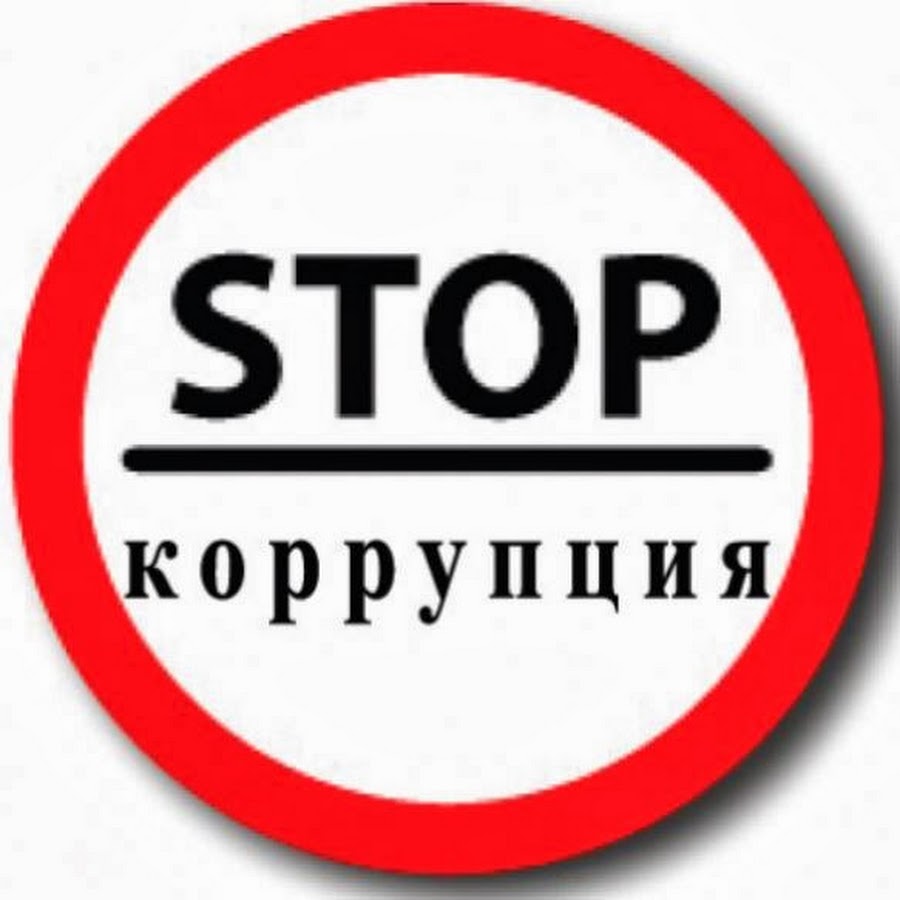 Памятка для студентов ОГБПОУ УМКмедколледж73.рфДействия студентов и их родителей (законных представителей) при склонении к даче взятки___________________________________________________________________________________________________________________________________Направить письменное обращение на имя директора колледжа                                                                                                                                  Приемная директора (кабинет № 3)Направить письменное обращение                                                                                                                                               в ящик для обращений граждан, в том числе  и по возможным                                                                                                                                                          Установлен на первом  этаже  фактам коррупции                                                                                                                                                                                       в  фойе колледжаНаправить письменное обращениепо электронной почте                                                                                                                                                                                  urist.umk@mail.ruОбратиться по телефону                                                                                                                                                                               8(8422) 73-52-56Обратиться к администрации колледжа                                                                                                                                               График личного приема                  на личный прием                                                                                                                                                                                  размещен на сайте в разделе                                                                                                                                                                                                                    «Обращения  граждан»                                                                                                                                                                                       __________________________________                               ___________________________________                                  _________________________________